Supplementary informationHA/PEI-coated Acridine Orange-loaded gold-core silica shell nanorods for cancer-targeted photothermal and chemotherapy1. Methods 1.1. Photothermal conversion efficiency evaluation The AuMSS and AuMSS/PEI/HA nanoformulations’ photothermal conversion efficiency was calculated through the following equations: = (Equation S1)hS=  (Equation S2)Tmax represents the maximum value of the temperature recorded in the medium; Tamb is the room temperature; Qdis corresponds to the heat dissipated from the light absorbed by the medium and container; I represent the intensity of the NIR laser (1.7), and A808 is the absorbance of AuMSS nanoformulations at 808 nm. The value of hS was calculated from equation S2, where h represents the heat transfer coefficient and S is the container’s surface area. m represents the water mass (0.2 g), C is the heat capacity of water (4.2 J/g °C) and the s is the sample system time constant that is calculated through the following equations: s= -  (Equation S3)Ɵ=  (Equation S4)t represent the nanoparticles irradiation time (600 s) and Ɵ can be determined through the equation S4. Tmax represents the maximum value of the temperature recorded in the medium; Tamb is the room temperature (25°C). 2. Results2.1. Synthesis of PEI-TESPIC polymer The silane-modified PEI was obtained by promoting the TESPIC linkage to the PEI backbone through a hydrogen-transfer nucleophilic addition reaction between the amine groups of PEI and the isocyanate groups of TESPIC (Figure S1). 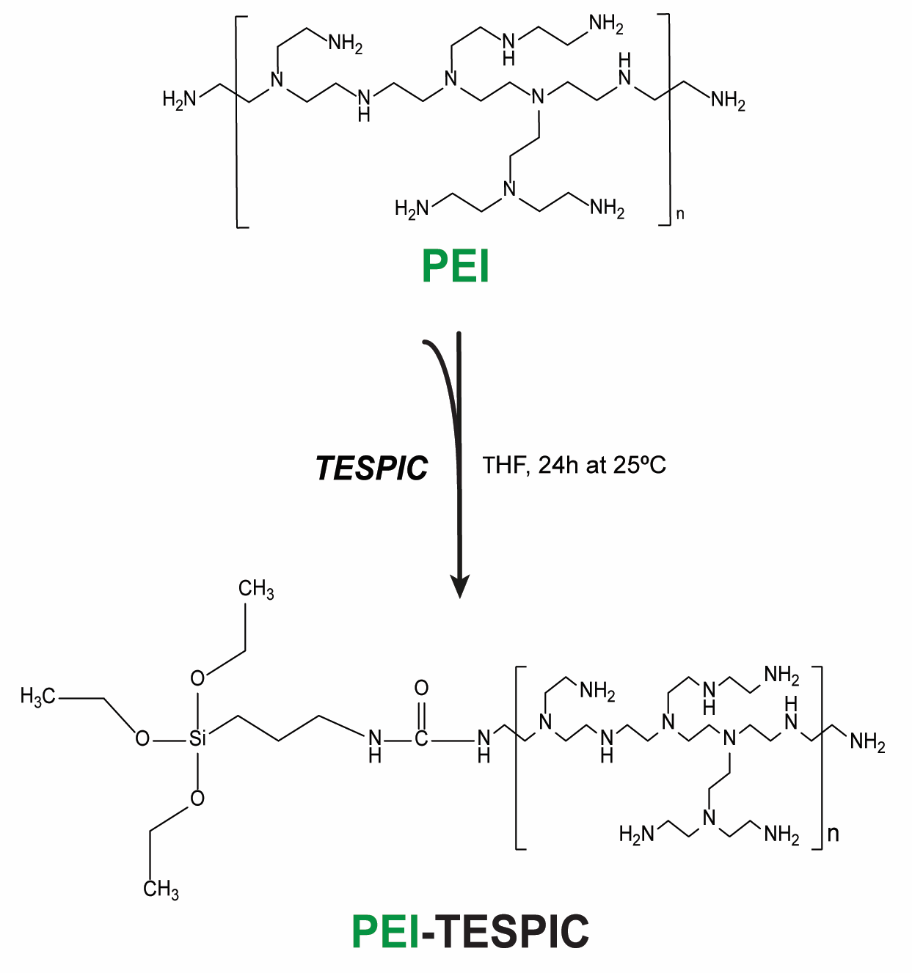 Figure S1: Schematic synthesis of PEI-TESPIC polymer.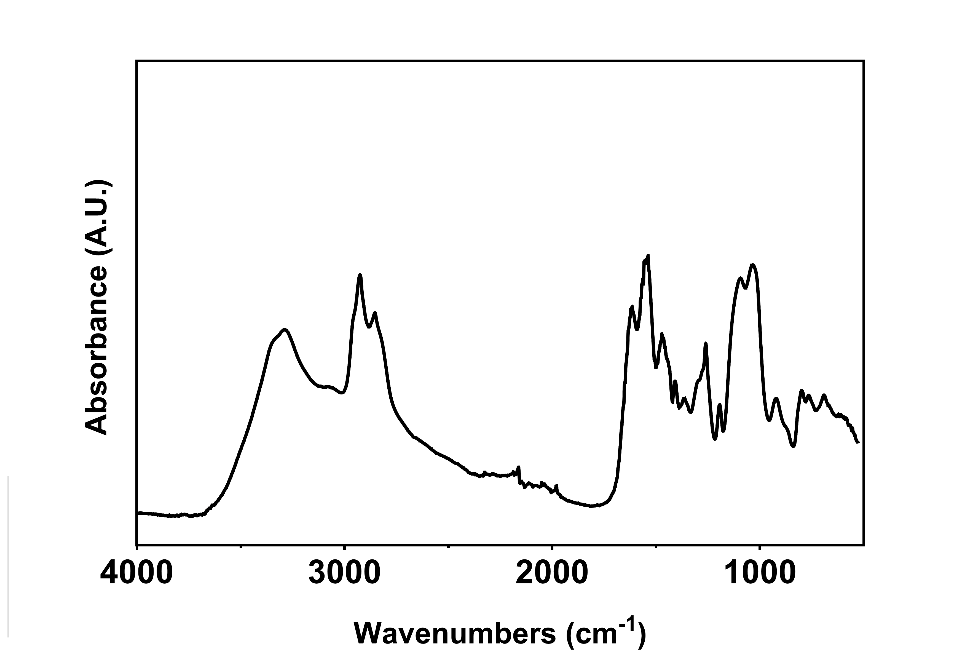 Figure S2: FTIR spectrum of PEI-TESPIC polymer.2.2. Synthesis and characterization of AuMSS-based nanomaterialsThe chemical linkage of the PEI-TESPIC was performed by promoting its grafting on the AuMSS nanorods’ surface. Afterward, the linkage of HA to the obtained AuMSS/PEI nanoparticles was performed by promoting electrostatic interactions between the positively charged amine groups on PEI and negatively charged hydroxyl groups on HA.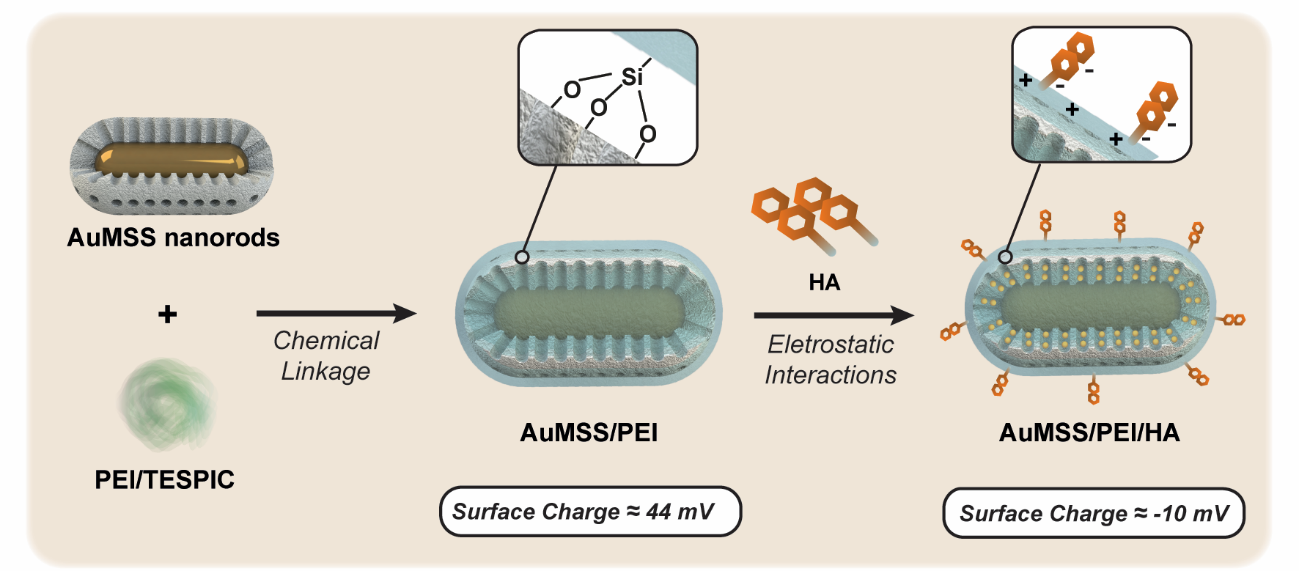 Figure S3 – Schematics of AuMSS functionalization’ approaches with the PEI and HA polymers.2.3. Evaluation of the photothermal properties of AuMSS-based nanomaterials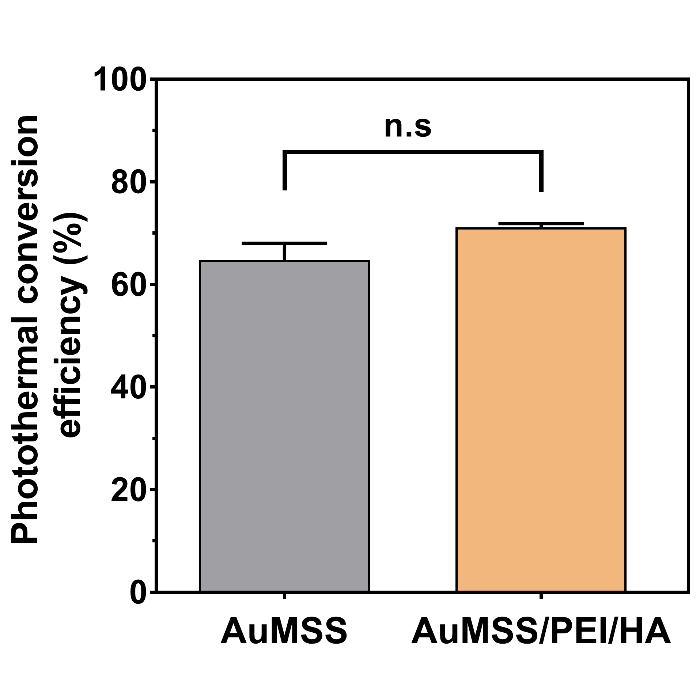 Figure S4 - Photothermal conversion efficiency of AuMSS and AuMSS/PEI/HA nanorods. Data are presented as mean±s.d., n=3.2.4. Evaluation of AO cytotoxic effect in HeLa cells. 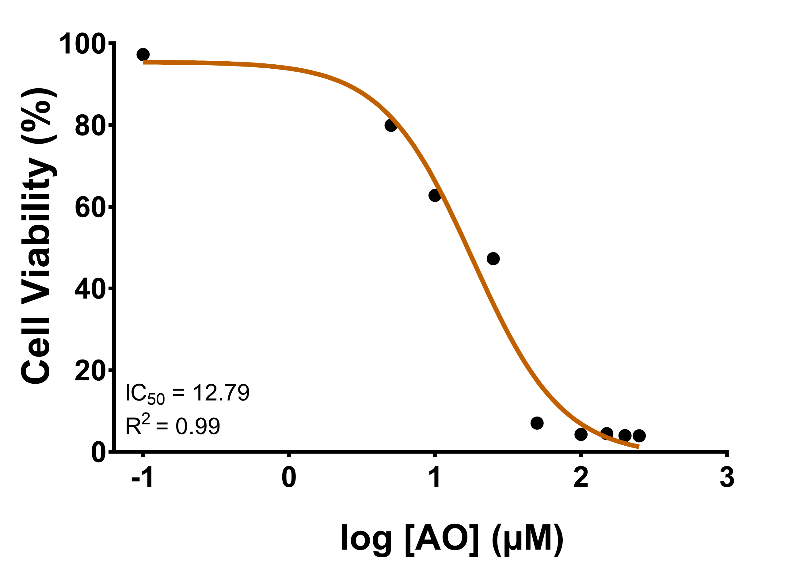 Figure S5 - Dose-response curve of AO in HeLa Cells.2.5. Hemocompatibility of AuMSS nanoformulations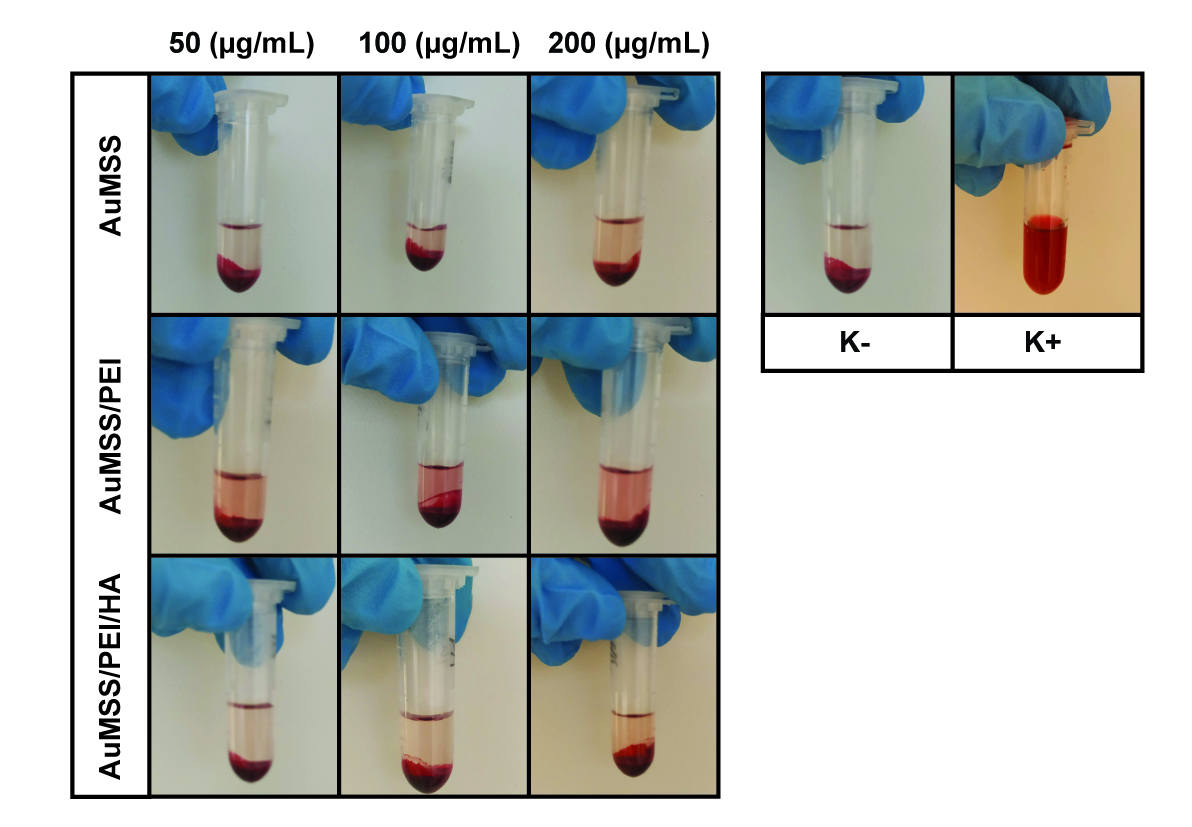 Figure S6 - Optical images of the blood supernatants and RBCs pellet recovered after AuMSS, AuMSS/PEI and AuMSS/PEI/HA nanorods incubation for 24h. PBS was used as negative control (K-) and Triton-X 100 was used as a positive control for red blood cells’ lysis (K+). 2.6. Evaluation of 2D therapeutic effect mediated AuMSS nanoformulations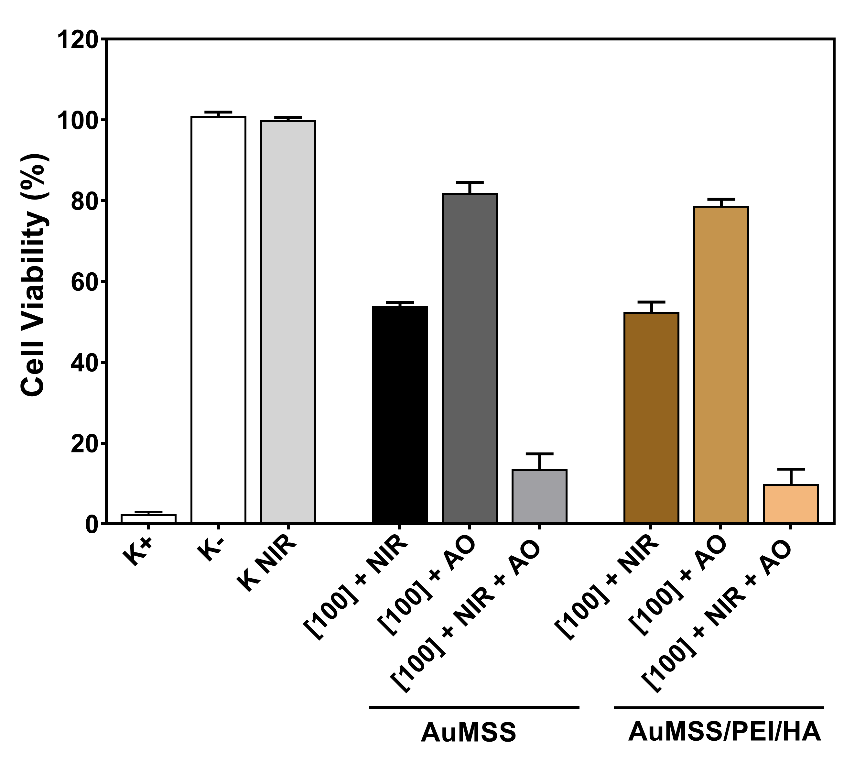 Figure S7 - Analysis of the cytotoxic activity of AuMSS and AuMSS/PEI/HA (100 µg/mL), with or without AO encapsulation or NIR laser irradiation (5min). Negative control (K-): cells without nanoparticles incubation; NIR control (K NIR): cells without nanoparticles incubation and irradiated with NIR laser (808 nm, 1.7 W/cm2, 5 min). Data are presented as mean ± standard deviation, n=5.